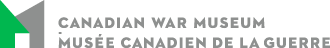 Offre de don 								Nous vous remercions de votre intérêt à faire un don d’objets ou de documents d’archives au Musée canadien de la guerre. Le Musée reçoit chaque année des centaines d’offres, dont chacune fait l’objet d’un examen. Sachez que le processus d’évaluation et d’acquisition peut être long. Merci de votre patience et du soutien que vous témoignez à l’histoire militaire canadienne.Veuillez prendre note que tout objet ou tout document d’archives accepté dans la collection du Musée canadien de la guerre est susceptible d’être interprété ou exposé conformément aux exigences relatives aux expositions et aux programmes du Musée. L’acquisition d’objets ou de documents d’archives n’est pas garante d’une exposition publique et le Musée canadien de la guerre n’accepte pas les dons offerts moyennant certaines conditions.Prière de ne pas envoyer vos objets ou documents d’archives au Musée avant que le personnel ne vous en fasse la demande. * obligatoireOui ___ 		Non ___ 			Autre ___Si vous avez répondu « Autre », veuillez donner des précisions.Veuillez nous fournir des renseignements détaillés sur les objets ou les documents d’archives en question, ainsi que la façon dont vous les avez acquis. Ces renseignements nous seront utiles dans le cadre de notre évaluation. Veuillez préciser, dans la mesure du possible, les dimensions générales, les quantités approximatives et l’état de l’objet ou du document d’archives en question (p. ex., en utilisant les termes « comme neuf », « en mauvais état » ou « incomplet »). Disposez-vous d’images des objets ou des documents d’archives que vous offrez, ou de toute autre documentation connexe? Veuillez joindre ces fichiers à votre offre.Quelle est la portée historique des objets ou des documents d’archives? Racontent-ils une histoire? Par exemple, quand ont-ils été créés? Comment ont-ils été utilisés? Qui les a produits? À qui appartenaient-ils? Quelle personne est associée aux objets ou aux documents d’archives qui sont offerts? Par exemple, s’agit-il des médailles de votre père? De votre uniforme personnel? Ou de la collection d’archives de votre grand-mère?Veuillez renvoyer le formulaire d’Offre de don par courriel à l’adresseacquisitions@museedelaguerre.caou par la poste :Superviseur, Gestion et Information sur les collectionsMusée canadien de la guerre1, place VimyOttawa (Ontario)  K1A 0M8Si vous souhaitez uniquement offrir des publications (p. ex., des livres, des revues, des manuels techniques), veuillez renvoyer le formulaire d’Offre de don et les images par courriel à l’adressevimy.biblio@museedelaguerre.caou par la poste :Bibliothèque du Musée canadien de la guerreMusée canadien de la guerre1, place VimyOttawa (Ontario)  K1A 0M8   Première partie : renseignements personnelsPrénom* :      Nom de famille* :      Adresse de courriel* :       Numéro de téléphone* :       Adresse postale*Adresse postale*Numéro et rue :      Ville :      Province :      Code postal :      Êtes-vous la ou le propriétaire légitime des objets ou des documents d’archives décrits ci-dessous?Deuxième partie : description des objets ou des documents d’archivesTroisième partie : histoire du service du personnel militaire associé aux pièces d’archivesPrénom :      Nom de famille :      Second prénom :      Nom de jeune fille, le cas échéant :          Date de naissance :      Lieu de naissance :                                                                      Date de décès :      Lieu du décès :          Dates d’enrôlement ou de service :       Dates d’enrôlement ou de service :       Numéro (régimentaire) de matricule :       Numéro (régimentaire) de matricule :       Grades ou nominations :      Grades ou nominations :      Unité militaire ou types de service :      Unité militaire ou types de service :      Expériences, réalisations, anecdotes ou renseignements dignes de mention :      Expériences, réalisations, anecdotes ou renseignements dignes de mention :      